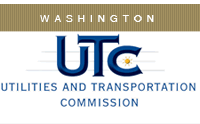 MemorandumJune 19, 2015To:		TR-143703 - FileFrom:		Betty Young, Compliance Investigator, Transportation Safety Subject:	TR-143703 – Columbia Basin RailroadCompletion of Grade Crossing Protective Fund (GCPF) ProjectCrossing safety upgrades at State Route 17 in Moses Lake (USDOT 396958T)On December 22, 2014, the Washington Utilities and Transportation Commission (Commission) awarded a GCPF grant totaling $20,000 to the Columbia Basin Railroad (CBRR) for a project related to crossing safety upgrades. CBRR planned to replace the batteries and upgrade the motion sensor train detection at the State Route 17 crossing in Moses Lake, Washington (USDOT #396958T). The estimated total project cost was $20,000. The actual cost of the project was $20,558.46, and CBRR paid the overage above the grant amount.On May 18, 2015, CBRR submitted a request for reimbursement for the project. Rail Safety staff inspected the site on June 15, 2015, and confirmed that the project was completed according to the specifications outlined in the order approving the grant. Please close this docket.